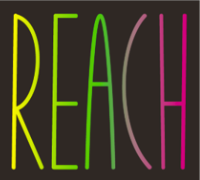 Goal #1Plan to Achieve GoalPotential BarriersGoal #2Plan to Achieve GoalPotential BarriersGoal #3Plan to Achieve GoalPotential Barriers